УКРАЇНА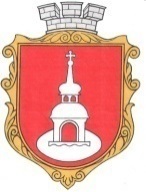 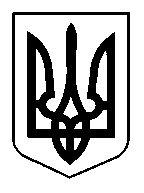 ПЕРЕЯСЛАВСЬКА  МІСЬКА РАДАVIІI CКЛИКАННЯ                         Р І Ш Е Н Н Явід « 20 »  січня  2022 року 			                              № 16-24-VIIІПро затвердження Переліку геонімів (назв вулиць, проспектів, алей, площ, провулків, парків та скверів тощо) на території Переяславської міської територіальної громади Бориспільського району Київської областіНа лист державного підприємства «Національні інформаційні системи» від 06.10.2021 № 4978/13.2-14, з метою впорядкування та приведення у відповідність до генерального плану міста Переяслав та генеральних планів сіл, які увійшли до Переяславської міської територіальної громади та діючих планово-картографічних матеріалів: с. Велика Каратуль, с. Мар’янівка, с. Плескачі, с. Вовчків, с. Гайшин, с. Гребля, с. Чирське, с. Гланишів, с. Довга Гребля, с. Дем’янці, с. Харківці, с. Мазінки Бориспільського району Київської області, у зв’язку з утворенням нових міжквартальних проїздів, на підставі розробленої містобудівної документації Детальних планів територій у м. Переяславі-Хмельницькому, затверджених рішенням виконавчого комітету Переяслав-Хмельницької міської ради від 26.06.2018 № 14-53-VII «Про затвердження Переліку геонімів (назв вулиць, проспектів, алей, площ, провулків, парків та скверів тощо) в м. Переяславі-Хмельницькому», від 05.09.2016 № 315-17 від 26.10.2016 № 380-19, враховуючи рішення міської ради від 29.12.2016 № 22-26/2-VII «Про присвоєння нових назв топонімам, що утворилися у межах масиву індивідуальної житлової забудови мікрорайону Борисівка та мікрорайону Підварки у м. Переяславі-Хмельницькому», рішення міської ради від 22.02.2018 № 56-48-VII «Про присвоєння нових назв топонімам, що утворилися у межах масиву індивідуальної житлової забудови мікрорайону Борисівка», розпорядження міського голови від 19.02.2016 № 23/7-09 «Про перейменування вулиць, провулків міста Переяслава-Хмельницького» та рішення виконавчого комітету Переяслав-Хмельницької міської ради попередніх років про перейменування вулиць, відповідно Порядку присвоєння адрес об’єктам будівництва, об’єктам нерухомого майна, затвердженого постановою Кабінету Міністрів України від 07.07.2021 № 690, керуючись ст. 25, 26 Закону України «Про місцеве самоврядування в Україні», Переяславська міська рада Переяславської об’єднаної територіальної громадиВИРІШИЛА:1.	Привести у відповідність до генерального плану міста Переяслав та генеральних планів сіл, які увійшли до Переяславської міської територіальної 
громади та діючих планово-картографічних матеріалів: с. Велика 
Каратуль, с. Мар’янівка, с. Плескачі, с. Вовчків, с. Гайшин, с. Гребля, с. Чирське, с. Гланишів, с. Довга Гребля, с. Дем’янці, с. Харківці, с. Мазінки Бориспільського району Київської області Перелік геонімів (назв вулиць, проспектів, алей, площ, провулків, парків та скверів тощо) на території Переяславської міської ради Переяславської міської об’єднаної територіальної громади Бориспільського району Київської області.Затвердити в новій редакції Перелік геонімів (назв вулиць, проспектів, алей, площ, провулків, парків та скверів тощо) на території Переяславської міської територіальної громади Бориспільського району Київської області згідно з Додатком.Забезпечити оприлюднення даного рішення на офіційному веб-сайті міської ради.4.	Визнати таким, що втратило чинність рішення міської ради від 22.07.2021 № 16-13-VIІI «Про затвердження Переліку геонімів (назв вулиць, проспектів, алей, площ, провулків, парків та скверів тощо) на території Переяславської міської ради Переяславської міської об’єднаної територіальної громади Бориспільського району Київської області».5.	Контроль за виконанням даного рішення покласти на постійну комісію з питань регламенту, депутатської етики, контролю за виконанням рішень ради, співпраці з органами самоорганізації населення, законності та правопорядку, запобігання та протидії корупції, законних інтересів громадян.Міський голова            		             В. САУЛКО